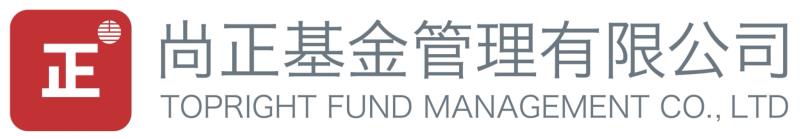 尚正臻惠一年定期开放债券型发起式证券投资基金托管协议【本基金不向个人投资者公开发售】基金管理人：尚正基金管理有限公司基金托管人：兴业银行股份有限公司二零二二年九月目    录一、基金托管协议当事人	4二、基金托管协议的依据、目的和原则	6三、基金托管人对基金管理人的业务监督和核查	7四、基金管理人对基金托管人的业务核查	13五、基金财产的保管	14六、指令的发送、确认及执行	18七、交易及清算交收安排	22八、基金资产净值计算、估值和会计核算	27九、基金收益分配	32十、基金信息披露	34十一、基金费用	36十二、基金份额持有人名册的保管	38十三、基金有关文件档案的保存	39十四、基金管理人和基金托管人的更换	40十五、禁止行为	43十六、托管协议的变更、终止与基金财产的清算	44十七、违约责任	46十八、争议解决方式	46十九、托管协议的效力	48二十、其他事项	49二十一、托管协议的签订	50鉴于尚正基金管理有限公司系一家依照中国法律合法成立并有效存续的有限责任公司，按照相关法律法规的规定具备担任基金管理人的资格和能力，拟募集发行尚正臻惠一年定期开放债券型发起式证券投资基金；鉴于兴业银行股份有限公司系一家依照中国法律合法成立并有效存续的银行，按照相关法律法规的规定具备担任基金托管人的资格和能力；鉴于尚正基金管理有限公司拟担任尚正臻惠一年定期开放债券型发起式证券投资基金的基金管理人，兴业银行股份有限公司拟担任尚正臻惠一年定期开放债券型发起式证券投资基金的基金托管人；为明确尚正臻惠一年定期开放债券型发起式证券投资基金的基金管理人和基金托管人之间的权利义务关系，特制订本托管协议；除非另有约定，《尚正臻惠一年定期开放债券型发起式证券投资基金基金合同》(以下简称“基金合同”)中定义的术语在用于本托管协议时应具有相同的含义，若有抵触应以基金合同为准，并依其条款解释。一、基金托管协议当事人（一）基金管理人名称：尚正基金管理有限公司住所：深圳市福田区华富街道莲花一村社区皇岗路5001号深业上城（南区）T2栋703-708办公地址：深圳市福田区华富街道莲花一村社区皇岗路5001号深业上城（南区）T2栋703-708邮政编码：518036法定代表人：郑文祥成立时间：2020年07月16日批准设立机关及批准设立文号： 中国证监会证监许可[2020]1157号组织形式：有限责任公司注册资本：12,000万元人民币存续期间：持续经营经营范围：公开募集证券投资基金管理、基金销售、私募资产管理和中国证监会许可的其他业务（二）基金托管人名称：兴业银行股份有限公司（简称：兴业银行）住所：福建省福州市台江区江滨中大道398号兴业银行大厦办公地址：上海市银城路167号邮政编码：200120法定代表人：吕家进成立时间：1988年8月22日批准设立机关和批准设立文号：中国人民银行总行，银复[1988]347号基金托管业务批准文号：中国证监会证监基金字[2005]74号组织形式：股份有限公司注册资本：207.74亿元人民币存续期间：持续经营经营范围：吸收公众存款；发放短期、中期和长期贷款；办理国内外结算；办理票据承兑与贴现；发行金融债券；代理发行、代理兑付、承销政府债券；买卖政府债券、金融债券；代理发行股票以外的有价证券；买卖、代理买卖股票以外的有价证券；资产托管业务；从事同业拆借；买卖、代理买卖外汇；结汇、售汇业务；从事银行卡业务；提供信用证服务及担保；代理收付款项及代理保险业务；提供保管箱服务；财务顾问、资信调查、咨询、见证业务；经中国银行业监督管理机构批准的其他业务（以上范围凡涉及国家专项专营规定的从其规定）。二、基金托管协议的依据、目的和原则（一）订立托管协议的依据本协议依据《中华人民共和国民法典》(以下简称“《民法典》”)、《中华人民共和国证券投资基金法》(以下简称“《基金法》”)、《公开募集证券投资基金运作管理办法》（以下简称“《运作办法》”）、《公开募集证券投资基金销售机构监督管理办法》（以下简称“《销售办法》”）、《公开募集证券投资基金信息披露管理办法》（以下简称“《信息披露办法》”）、《公开募集开放式证券投资基金流动性风险管理规定》（以下简称“《流动性风险管理规定》”）等有关法律法规、《尚正臻惠一年定期开放债券型发起式证券投资基金基金合同》（以下简称“基金合同”）及其他有关规定制订。（二）订立托管协议的目的订立本协议的目的是明确基金管理人与基金托管人之间在基金财产的保管、投资运作、净值计算、收益分配、信息披露及相互监督等相关事宜中的权利义务及职责，确保基金财产的安全，保护基金份额持有人的合法权益。（三）订立托管协议的原则基金管理人和基金托管人本着平等自愿、诚实信用、充分保护基金份额持有人合法权益的原则，经协商一致，签订本协议。三、基金托管人对基金管理人的业务监督和核查（一）基金托管人根据有关法律法规的规定以及《基金合同》的约定，对基金投资范围、投资比例、投资限制、关联方交易等进行监督。《基金合同》明确约定基金投资证券选择标准的，基金管理人应事先或定期向基金托管人提供投资品种池，以便基金托管人对基金实际投资是否符合基金合同关于证券选择标准的约定进行监督。1.本基金的投资范围为：本基金主要投资于具有良好流动性的金融工具，包括国内依法公开发行的国债、金融债、央行票据、地方政府债、政府支持机构债、政府支持债券、企业债、公司债、中期票据、短期融资券、超短期融资券、资产支持证券、次级债、可分离交易可转债的纯债部分、债券回购、货币市场工具、银行存款（包括协议存款、定期存款及其他银行存款）、同业存单、国债期货以及法律法规或中国证监会允许基金投资的其它金融工具，但须符合中国证监会的相关规定。本基金不投资于股票等权益类资产，也不投资于可转换债券（可分离交易可转债的纯债部分除外）、可交换债券。如法律法规或监管机构以后允许基金投资其他品种，基金管理人在履行适当程序后，可以将其纳入投资范围。基金的投资组合比例为：本基金投资于债券资产的比例不低于基金资产的80%；但应开放期流动性需要，为保护基金份额持有人利益，在每次开放期开始前1个月、开放期及开放期结束后1个月的期间内，基金投资不受上述比例限制。在开放期内，本基金每个交易日日终在扣除国债期货合约需缴纳的交易保证金后，保持现金或者到期日在一年以内的政府债券不低于基金资产净值的5%；在封闭期内，本基金不受上述5%的限制，但每个交易日日终在扣除国债期货合约需缴纳的交易保证金后，应当保持不低于交易保证金一倍的现金。其中，前述现金不包括结算备付金、存出保证金、应收申购款等。如果法律法规或监管机构变更投资品种的投资比例限制，基金管理人在履行适当程序后，可以调整上述投资品种的投资比例。2.本基金的投资组合应遵循以下限制：（1）本基金投资于债券资产的比例不低于基金资产的80%；但应开放期流动性需要，为保护基金份额持有人利益，在每次开放期开始前1个月、开放期及开放期结束后1个月的期间内，基金投资不受上述比例限制；（2）在开放期内，本基金每个交易日日终在扣除国债期货合约需缴纳的交易保证金后，保持现金或者到期日在一年以内的政府债券不低于基金资产净值的5%；在封闭期内，本基金不受上述5%的限制，但每个交易日日终在扣除国债期货合约需缴纳的交易保证金后，应当保持不低于交易保证金一倍的现金。其中，前述现金不包括结算备付金、存出保证金、应收申购款等；（3）本基金持有一家公司发行的证券，其市值不超过基金资产净值的10％；（4）本基金管理人管理的全部基金持有一家公司发行的证券，不超过该证券的10％；（5）本基金进入全国银行间同业市场进行债券回购的资金余额不得超过基金资产净值的40%，进入全国银行间同业市场进行债券回购的最长期限为1年，债券回购到期后不得展期；（6）本基金投资于同一原始权益人的各类资产支持证券的比例，不得超过基金资产净值的10％；（7）本基金持有的全部资产支持证券，其市值不得超过基金资产净值的20％；（8）本基金持有的同一(指同一信用级别)资产支持证券的比例，不得超过该资产支持证券规模的10％；（9）本基金管理人管理的全部基金投资于同一原始权益人的各类资产支持证券，不得超过其各类资产支持证券合计规模的10%；（10）本基金应投资于信用级别评级为BBB以上(含BBB)的资产支持证券。基金持有资产支持证券期间，如果其信用等级下降、不再符合投资标准，应在评级报告发布之日起3个月内予以全部卖出；（11）开放期内，本基金的总资产不超过本基金净资产的140%；封闭期内，本基金的总资产不超过本基金净资产的200%；（12）在开放期内，本基金主动投资于流动性受限资产的市值合计不得超过基金资产净值的15%；因证券市场波动、基金规模变动等基金管理人之外的因素致使基金不符合前款所规定比例限制的，基金管理人不得主动新增流动性受限资产的投资；（13）本基金与私募类证券资管产品及中国证监会认定的其他主体为交易对手开展逆回购交易的，可接受质押品的资质要求应当与基金合同约定的投资范围保持一致；（14）本基金投资国债期货后，应遵守如下限制：1）本基金在任何交易日日终，持有的买入国债期货合约价值，不得超过本基金资产净值的15%；2）本基金在任何交易日日终，持有的卖出国债期货合约价值不得超过本基金持有的债券总市值的30%；3）本基金所持有的债券（不含到期日在一年以内的政府债券）市值和买入、卖出国债期货合约价值，合计（轧差计算）应当符合基金合同关于债券投资比例的有关约定；4）本基金在任何交易日内交易（不包括平仓）的国债期货合约的成交金额不得超过上一交易日基金资产净值的30%；（15）法律法规及中国证监会规定的和《基金合同》约定的其他投资限制。除上述第（2）、（10）、（12）、（13）项外，因证券/期货市场波动、证券发行人合并、基金规模变动等基金管理人之外的因素致使基金投资比例不符合上述规定投资比例的，基金管理人应当在10个交易日内进行调整，但中国证监会规定的特殊情形除外。法律法规另有规定的，从其规定。基金管理人应当自基金合同生效之日起6个月内或每个封闭期运作满1个月内使基金的投资组合比例符合基金合同的有关约定。在上述期间内，本基金的投资范围、投资策略应当符合基金合同的约定。基金托管人对基金的投资的监督与检查自基金合同生效之日起开始。如果法律法规或监管部门对基金合同约定投资组合比例限制进行变更的，以变更后的规定为准。法律法规或监管部门取消上述限制，如适用于本基金，基金管理人在履行适当程序后，则本基金投资不再受相关限制，不需要经基金份额持有人大会审议。3.本基金财产不得用于以下投资或者活动：（1）承销证券；（2）违反规定向他人贷款或者提供担保；（3）从事承担无限责任的投资；（4）买卖其他基金份额，但是中国证监会另有规定的除外；（5）向其基金管理人、基金托管人出资；（6）从事内幕交易、操纵证券交易价格及其他不正当的证券交易活动；（7）法律、行政法规和中国证监会规定禁止的其他活动。4.基金管理人运用基金财产买卖基金管理人、基金托管人及其控股股东、实际控制人或者与其有重大利害关系的公司发行的证券或者承销期内承销的证券，或者从事其他重大关联交易的，应当符合基金的投资目标和投资策略，遵循基金份额持有人利益优先原则，防范利益冲突，建立健全内部审批机制和评估机制，按照市场公平合理价格执行。相关交易必须事先得到基金托管人的同意，并按法律法规予以披露。重大关联交易应提交基金管理人董事会审议，并经过三分之二以上的独立董事通过。基金管理人董事会应至少每半年对关联交易事项进行审查。根据法律法规有关基金从事的关联交易的规定，基金管理人和基金托管人应事先相互提供与本机构有控股关系的股东、实际控制人或者与其有其他重大利害关系的公司名单及有关关联方发行的证券名单，并确保所提供的关联交易名单的真实性、完整性、全面性。基金管理人及基金托管人有责任保管真实、完整、全面的关联交易名单，并负责及时更新该名单。名单变更后基金管理人及基金托管人应及时发送另一方，另一方于2个工作日内进行确认已知名单的变更。一方收到另一方书面确认后，新的关联交易名单开始生效。5. 若法律、行政法规或监管部门取消或调整上述限制，如适用于本基金，在基金管理人履行适当程序后本基金投资不再受相关限制或按照调整后的规定执行。（二）基金托管人对基金投资银行存款进行监督。基金管理人、基金托管人应当与存款银行建立定期对账机制，确保基金银行存款业务账目及核算的真实、准确。基金管理人应当按照有关法规规定，与基金托管人、存款机构签订相关书面协议。基金托管人应根据有关相关法规及协议对基金银行存款业务进行监督与核查，严格审查、复核相关协议、账户资料、投资指令、存款证实书等有关文件，切实履行托管职责。基金管理人与基金托管人在开展基金存款业务时，应严格遵守《基金法》、《运作办法》等有关法律法规，以及国家有关账户管理、利率管理、支付结算等的各项规定。基金投资银行存款的，基金管理人应根据法律法规的规定及基金合同的约定，确定符合条件的所有存款银行的名单，并及时提供给基金托管人，基金托管人应据以对基金投资银行存款的交易对手是否符合有关规定进行监督。如基金管理人在基金投资运作之前未向基金托管人提供存款银行名单的，视为基金管理人认可所有银行。（三）基金托管人根据有关法律法规的规定及基金合同的约定，对基金管理人参与银行间债券市场进行监督。基金管理人应在基金投资运作之前向基金托管人提供符合法律法规及行业标准的、经慎重选择的、本基金适用的银行间债券市场交易对手名单，并约定各交易对手所适用的交易结算方式。基金管理人应严格按照交易对手名单的范围在银行间债券市场选择交易对手。基金托管人监督基金管理人是否按事前提供的银行间债券市场交易对手名单进行交易，如基金管理人在基金投资运作之前未向基金托管人提供银行间债券市场交易对手名单的，视为基金管理人认可全市场交易对手。基金管理人可以定期或不定期对银行间债券市场交易对手名单及结算方式进行更新，新名单确定前已与本次剔除的交易对手所进行但尚未结算的交易，仍应按照协议进行结算。如基金管理人根据市场情况需要临时调整银行间债券市场交易对手名单及结算方式的，应向基金托管人说明理由，并在与交易对手发生交易前与基金托管人协商解决。基金管理人负责对交易对手的资信控制，按银行间债券市场的交易规则进行交易，并负责解决因交易对手不履行合同而造成的纠纷及损失，基金托管人不承担由此造成的任何法律责任及损失。若未履约的交易对手在基金托管人与基金管理人确定的时间前仍未承担违约责任及其他相关法律责任的，基金管理人有权向相关交易对手追偿，基金托管人应予以必要的协助与配合。基金托管人根据银行间债券市场成交单对本基金银行间债券交易的交易对手及其结算方式进行监督。如基金托管人事后发现基金管理人没有按照事先约定的交易对手或交易方式进行交易时，基金托管人应及时书面或以双方认可的其他方式提醒基金管理人，经提醒后仍未改正时造成基金财产损失的，基金托管人不承担由此造成的相应损失和责任。如果基金托管人未能切实履行监督职责，导致基金出现风险或造成基金资产损失的，基金托管人应承担相应责任。（四）基金管理人应当对投资中期票据业务进行研究，认真评估中期票据投资业务的风险，本着审慎、勤勉尽责的原则进行中期票据的投资业务，并应符合法律法规及监管机构的相关规定。（五）基金托管人根据有关法律法规的规定及《基金合同》的约定，对基金资产净值计算、基金份额净值计算、应收资金到账、基金费用开支及收入确定、基金收益分配、相关信息披露、基金宣传推介材料中登载基金业绩表现数据等进行监督和核查。（六）基金托管人发现基金管理人的上述事项及投资指令或实际投资运作违反法律法规、《基金合同》和本托管协议的规定，应及时以电话提醒或书面提示等方式通知基金管理人限期纠正。基金管理人应积极配合和协助基金托管人的监督和核查。基金管理人收到通知后应及时核对并回复基金托管人，对于收到的书面通知，基金管理人应以书面形式给基金托管人发出回函，就基金托管人的疑义进行解释或举证，说明违规原因及纠正期限。在上述规定期限内，基金托管人有权随时对通知事项进行复查，督促基金管理人改正。基金管理人对基金托管人通知的违规事项未能在限期内纠正的，基金托管人应报告中国证监会。如果基金托管人未能切实履行监督职责，导致基金出现风险或造成基金资产损失的，基金托管人应承担相应责任。（七）基金管理人有义务配合和协助基金托管人依照法律法规、《基金合同》和本托管协议对基金业务执行核查。对基金托管人发出的书面提示，基金管理人应在规定时间内答复并改正，或就基金托管人的合理疑义进行解释或举证；对基金托管人按照法律法规、基金合同和本托管协议的要求需向中国证监会报送基金监督报告的事项，基金管理人应积极配合提供相关数据资料和制度等。（八）若基金托管人发现基金管理人依据交易程序已经生效的指令违反法律、行政法规和其他有关规定，或者违反基金合同约定的，应当立即以书面或以双方认可的其他方式通知基金管理人，由此造成的相应损失由基金管理人承担。（九）基金托管人发现基金管理人有重大违规行为，应及时报告中国证监会，同时通知基金管理人限期纠正，并将纠正结果报告中国证监会。四、基金管理人对基金托管人的业务核查（一）基金管理人对基金托管人履行托管职责情况进行核查，核查事项包括基金托管人安全保管基金财产、开设基金财产的资金账户、证券账户等投资所需账户、复核基金管理人计算的基金资产净值和基金份额净值、根据基金管理人指令办理清算交收、相关信息披露和监督基金投资运作等行为。（二）基金管理人发现基金托管人擅自挪用基金财产、未对基金财产实行分账管理、未执行或无故延迟执行基金管理人资金划拨指令、泄露基金投资信息等违反《基金法》、基金合同、托管协议及其他有关规定时，应及时通知基金托管人限期纠正。基金托管人收到通知后应在下一工作日前及时核对并给基金管理人发出回函，说明违规原因及纠正期限，并保证在规定期限内及时改正。在上述规定期限内，基金管理人有权随时对通知事项进行复查，督促基金托管人改正。（三）基金托管人有义务配合和协助基金管理人依照法律法规、基金合同和本托管协议对基金业务执行核查，包括但不限于：对基金管理人发出的书面提示，基金托管人应在规定时间内答复并改正，或就基金管理人的疑义进行解释或举证；基金托管人应积极配合提供相关资料以供基金管理人核查托管财产的完整性和真实性。（四）基金管理人发现基金托管人有重大违规行为，应及时报告中国证监会，同时通知基金托管人限期纠正，并将纠正结果报告中国证监会。由于基金托管人的过错对基金财产造成损失或导致基金出现风险的，基金托管人应当承担责任，对基金管理人的利益造成损害的，基金托管人应当承担相应的赔偿责任。五、基金财产的保管（一）基金财产保管的原则1.基金财产应独立于基金管理人、基金托管人和证券经营机构的固有财产。2.基金托管人应安全保管基金财产。3.基金托管人按照规定开设基金财产的托管资金账户、证券账户等投资所需的相关账户。4.基金托管人对所托管的不同基金财产分别设置账户，与基金托管人的其他业务和其他基金的托管业务实行严格的分账管理，确保基金财产的完整与独立。5.基金托管人根据基金管理人的指令，按照基金合同和本协议的约定保管基金财产，如有特殊情况双方可另行协商解决。基金托管人未经基金管理人的正当指令，不得自行运用、处分、分配基金的任何资产（不包含托管资产开户银行扣收结算费和账户维护费等费用）。不属于基金托管人实际有效控制下的资产及实物证券等在基金托管人保管期间的损坏、灭失，基金托管人不承担由此产生的责任。6.对于因为基金投资产生的应收资产，应由基金管理人负责与有关当事人确定到账日期并通知基金托管人，到账日基金财产没有到达基金托管资金账户的，基金托管人应及时通知基金管理人采取措施进行催收。由此给基金财产造成损失的，基金管理人应负责向有关当事人追偿基金财产的损失，基金托管人应予以必要的协助与配合，但对此不承担相应责任。7.基金托管人对因为基金管理人投资产生的存放或存管在基金托管人以外机构的基金资产，或交由证券公司负责清算交收的基金资产及其收益，由于该等机构或该机构会员单位等本协议当事人外第三方的欺诈、疏忽、过失或破产等原因给基金资产造成的损失等不承担责任。8.除依据法律法规和基金合同的规定外，基金托管人不得委托第三人托管基金财产。（二）基金募集期间及募集资金的验资1.基金募集期间募集的资金应存于基金管理人在具有基金托管资格的商业银行开立的“基金募集专户”。该账户由基金管理人开立并管理。2.基金募集期满或基金停止募集时，发起资金提供方使用发起资金认购的金额及其承诺的持有期限符合《基金法》、《运作办法》、基金合同等有关规定后，基金管理人应将属于基金财产的全部资金划入基金托管人为基金开立的基金托管资金账户，同时在规定时间内，基金管理人应聘请符合《中华人民共和国证券法》规定的会计师事务所进行验资，出具验资报告。出具的验资报告由参加验资的2名或2名以上中国注册会计师签字方为有效。3.若基金募集期限届满，未能达到基金备案条件，由基金管理人按规定办理退款等事宜，基金托管人应提供充分协助。基金管理人、基金托管人和销售机构为基金募集支付之一切费用应由各方各自承担。（三）基金资金账户的开立和管理1.基金托管人以本基金的名义在其营业机构开立基金的托管资金账户（也可称为“托管账户”或“托管专户”），保管基金的银行存款，并根据基金管理人的指令办理资金收付。托管账户名称应包含基金名称，具体名称以实际开立为准，预留印鉴为基金托管人印章。2.基金资金账户的开立和使用，限于满足开展本基金业务的需要。基金托管人和基金管理人不得假借本基金的名义开立任何其他银行账户；亦不得使用基金的任何账户进行本基金业务以外的活动。3.基金资金账户的开立和管理应符合法律法规及银行业监督管理机构的有关规定。（四）基金证券账户和证券资金账户的开立和管理1.基金托管人在中国证券登记结算有限责任公司上海分公司、深圳分公司为基金开立基金托管人与基金联名的证券账户。2.基金证券账户的开立和使用，仅限于满足开展本基金业务的需要。基金托管人和基金管理人不得出借或未经对方同意擅自转让基金的任何证券账户，亦不得使用基金的任何账户进行本基金业务以外的活动。3.基金证券账户的开立和证券账户卡的保管由基金托管人负责，账户资产的管理和运用由基金管理人负责。4.基金管理人以基金名义在基金管理人选择的证券经营机构营业网点开立证券资金账户。证券经营机构根据相关法律法规、规范性文件为本基金开立证券资金账户，并按照证券经营机构开户的流程和要求与基金管理人签订相关协议。5.交易所证券交易资金采用第三方存管模式，即用于证券交易的结算资金全额存放在基金管理人为基金开立的证券资金账户中，场内的证券交易资金清算由基金管理人所选择的证券经营机构负责。证券资金账户内的资金，只能通过证银转账方式将资金划转至基金托管资金账户，不得将资金划转至任何其他银行账户。基金托管人不负责办理场内的证券交易资金清算，也不负责保管证券资金账户内存放的资金。6.若中国证监会或其他监管机构在本托管协议订立日之后允许基金从事其他投资品种的投资业务，涉及相关账户的开立、使用的，按有关规定开立、使用并管理；若无相关规定，则基金托管人比照上述关于账户开立、使用的规定执行。（五）债券托管账户的开设和管理基金合同生效后，基金托管人根据中国人民银行、中央国债登记结算有限责任公司和银行间市场清算所股份有限公司的有关规定，以基金的名义在银行间市场登记托管结算机构开立债券托管账户、持有人账户和资金结算账户，并代表基金进行银行间市场债券的结算。基金管理人代表基金签订全国银行间债券市场债券回购主协议。（六）定期存款账户基金财产投资定期存款在存款机构开立的银行账户，包括实体或虚拟账户，其预留印鉴经各方商议后预留。对于任何的定期存款投资，基金管理人都必须和存款机构签订定期存款协议，约定双方的权利和义务。在取得存款证实书后，基金托管人保管证实书正本或者复印件。基金管理人应该在合理的时间内进行定期存款的投资和支取事宜，若基金管理人提前支取或部分提前支取定期存款，若产生息差（即本基金已计提的资金利息和提前支取时收到的资金利息差额），该息差的处理方法由基金管理人和基金托管人双方协商解决。（七）期货结算账户的开立和管理基金托管人、基金管理人应当代表本基金，按照相关规定开立期货结算账户、期货资金账户，在中国金融期货交易所获取交易编码。期货结算账户名称、期货资金账户名称及交易编码对应名称应按照有关规定设立。（八）其他账户的开立和管理1.因业务发展需要而开立的其他账户，可以根据法律法规和基金合同的规定，由基金管理人协助基金托管人按照有关法律法规和本协议的约定协商后开立。新账户按有关规定使用并管理。2.法律法规等有关规定对相关账户的开立和管理另有规定的，从其规定办理。（九）基金财产投资的有关有价凭证等的保管基金财产投资的有关实物证券等有价凭证按约定由基金托管人存放于基金托管人的保管库，或存入中央国债登记结算有限责任公司、银行间市场清算所股份有限公司、中国证券登记结算有限责任公司上海分公司/深圳分公司或票据营业中心的代保管库，保管凭证由基金托管人持有。实物证券等有价凭证的购买和转让，由基金托管人根据基金管理人的指令办理。属于基金托管人实际有效控制下的实物证券在基金托管人保管期间的损坏、灭失，由此产生的责任应由基金托管人承担。基金托管人对由基金托管人以外机构实际有效控制的证券不承担保管责任。（十）与基金财产有关的重大合同的保管由基金管理人代表基金签署的、与基金财产有关的重大合同的原件分别由基金管理人、基金托管人保管。除本协议另有规定外，基金管理人代表基金签署的与基金财产有关的重大合同应保证基金管理人和基金托管人至少各持有一份正本的原件。基金管理人应在重大合同签署后及时将重大合同传真给基金托管人，并在三十个工作日内将正本送达基金托管人处。因基金管理人发送的合同传真件与事后送达的合同原件不一致所造成的后果，由基金管理人负责。重大合同的保管期限为基金合同终止后不少于15年，法律法规或监管规则另有规定的，从其规定。对于无法取得二份以上的正本的，基金管理人应向基金托管人提供加盖公章或授权业务章的合同传真件或复印件，未经双方协商一致，合同原件不得转移。基金管理人向基金托管人提供的合同传真件或复印件与基金管理人留存原件不一致的，以传真件或复印件为准。六、指令的发送、确认及执行基金管理人在运用基金财产开展场内证券交易时，应向基金托管人发送银证转账指令，由基金托管人通过基金托管账户与证券资金账户已建立的第三方存管系统实现基金托管账户与证券资金账户之间的资金划转，即银证互转。基金管理人在运用基金财产开展场外交易时，应向基金托管人发送场外交易资金划拨及其他款项付款指令，基金托管人执行基金管理人的指令、办理基金名下的资金往来等有关事项。基金管理人发送的指令包括电子指令、纸质指令或双方认可的其他形式。（一）基金管理人对发送指令人员的书面授权授权通知的内容：基金管理人应事先向基金托管人提供书面授权通知（以下称“授权通知”），指定指令的被授权人员及被授权印鉴，授权通知的内容包括被授权人的名单、签章样本、权限和预留印鉴。授权通知应加盖基金管理人公司公章并写明生效时间。基金管理人应使用传真或其他与基金托管人协商一致的方式向基金托管人发出授权通知，同时电话通知基金托管人。授权通知经基金管理人与基金托管人以电话方式或其他基金管理人和基金托管人认可的方式确认后，于授权通知载明的生效时间生效。基金管理人在此后三个工作日内将授权通知的正本送交基金托管人。授权通知书正本内容与基金托管人收到的传真不一致的，以基金托管人收到的传真为准。基金管理人和基金托管人对授权通知负有保密义务，其内容不得向授权人、被授权人及相关操作人员以外的任何人泄露，但法律法规规定或有权机关另有要求的除外。（二）指令的内容投资指令是在管理本基金时，基金管理人向基金托管人发出的交易成交单、交易指令及资金划拨类指令（以下简称“指令”）。指令应加盖预留印鉴并由被授权人签章。基金管理人发给基金托管人的资金划拨类指令应写明款项事由、时间、金额、出款和收款账户信息等。（三）指令的发送、确认及执行的时间和程序1.指令的发送：基金管理人应按照相关法律法规以及本协议的规定，在其合法的经营权限和交易权限内依照授权通知的授权用传真方式或其他基金托管人和基金管理人认可的方式向基金托管人发送。基金管理人在发送指令时，应确保相关出款账户有足够的资金余额，并为基金托管人留出执行指令所必需的时间。对于银行间业务，如需发送银行间成交单或者划款指令的，基金管理人应于交易日15:00前将银行间成交单及相关划款指令发送至基金托管人。基金管理人应与基金托管人确认基金托管人已完成证书和权限设置后方可进行本基金的银行间交易。对于指定时间出款的交易指令，基金管理人应提前2小时将指令发送至基金托管人；对于基金管理人于15:00以后发送至基金托管人的指令，基金托管人应尽量完成，但不保证当日出款。2.指令的确认：基金管理人有义务在发送指令后与基金托管人进行电话确认。指令以获得基金托管人确认该指令已成功接收之时视为送达基金托管人。对于依照“授权通知”发出的指令，基金管理人不得否认其效力。3.指令的执行：基金托管人确认收到基金管理人发送的指令后，应对指令进行审查，验证指令的要素是否齐全，传真指令还应审核印鉴和签章是否和预留印鉴和签章样本相符，指令复核无误后应在规定期限内及时执行。在指令未执行的前提下，若基金管理人撤销指令，基金管理人应在原指令上注明“作废”、“废”等字样并加盖预留印鉴及被授权人签章后传真给基金托管人，并电话通知基金托管人。（四）基金管理人发送错误指令的情形和处理程序1.基金管理人发送错误指令的情形包括指令发送人员无权或超越权限发送指令，指令不能辨识或要素不全导致无法执行等情形。2.当基金托管人认为所接受指令为错误指令时，应及时与基金管理人进行电话确认，暂停指令的执行并要求基金管理人重新发送指令。基金托管人有权要求基金管理人提供相关交易凭证、合同或其他有效会计资料，以确保基金托管人有足够的资料来判断指令的有效性。基金托管人待收齐相关资料并判断指令有效后重新开始执行指令。基金管理人应在合理时间内补充相关资料，并给基金托管人预留必要的执行时间，否则基金托管人对因此造成的延误不承担责任。（五）基金托管人依照法律法规暂缓、拒绝执行指令的情形和处理程序基金托管人发现基金管理人发送的指令有可能违反《基金法》、《运作办法》、《基金合同》、本协议或其他有关法律法规的规定时，应暂缓执行指令，并及时通知基金管理人，基金管理人收到通知后应及时核对并纠正；如相关交易已生效，则应通知基金管理人在10个工作日内纠正，并报告中国证监会。对于基金托管人事前难以监督的交易行为，基金托管人应在发现后事后通知基金管理人并向中国证监会报告。对于基金管理人违反《基金法》、《运作办法》、《基金合同》、本协议或其他有关法律法规的规定造成基金财产损失的，由基金管理人承担全部责任，基金托管人已切实履行监督职责的免于承担责任。（六）基金托管人未按照基金管理人指令执行的处理方法对于基金管理人的有效指令和通知，除非违反法律法规、基金合同、托管协议或具有第（四）项所述错误 ，基金托管人不得无故拒绝或拖延执行，否则应就基金或基金管理人由此产生的损失负赔偿责任。除因故意或过失致使基金、基金管理人的利益受到损害而负赔偿责任等托管人违法违规、违反本协议约定以及托管人义务的情形外，基金托管人对执行基金管理人的合法指令对基金财产造成的损失不承担赔偿责任。（七）更换被授权人员的程序基金管理人撤换被授权人员或改变被授权人员的权限，必须提前至少一个交易日，使用传真方式或其他基金管理人和基金托管人认可的方式向基金托管人发出加盖基金管理人公司公章的书面变更通知，同时电话通知基金托管人。被授权人变更通知，经基金管理人与基金托管人以电话方式或其他基金管理人和基金托管人认可的方式确认后，于授权通知载明的生效时间生效，同时原授权通知失效。基金管理人在此后三个工作日内将被授权人变更通知的正本送交基金托管人。变更通知书书面正本内容与基金托管人收到的传真不一致的，以基金托管人收到的传真为准。基金托管人更换接收基金管理人指令的人员，应提前通知基金管理人。（八）指令的保管指令若以传真形式发出，则正本由基金管理人保管，基金托管人保管指令传真件。当两者不一致时，以基金托管人收到的指令传真件为准。（九）相关责任对基金管理人在没有充足资金的情况下向基金托管人发出的指令致使资金未能及时清算所造成的损失由基金管理人承担。因基金管理人原因造成的传输不及时、未能留出足够执行时间致使资金未能及时清算或交易失败所造成的损失由基金管理人承担。基金托管人按照《基金合同》、本协议及其他法律法规规定正确执行基金管理人发送的有效指令，基金财产发生损失的，基金托管人不承担任何形式的责任。在正常业务受理渠道和指令规定的时间内，因基金托管人原因造成未能及时或正确执行合法合规的指令而导致基金财产受损的，基金托管人应承担相应的责任，但如遇到不可抗力的情况除外。基金托管人根据本协议相关规定履行审核职责，如果基金管理人的指令存在事实上未经授权、欺诈、伪造或未能及时提供授权通知等情形，基金托管人不承担因执行有关指令或拒绝执行有关指令而给基金管理人或基金资产或任何第三方带来的损失，但基金托管人未按本协议约定尽审核义务执行指令而造成损失的情形除外。七、交易及清算交收安排（一）选择代理证券买卖、期货交易的证券、期货经营机构基金管理人负责选择代理本基金证券买卖的证券经营机构，由基金管理人与基金托管人及证券经营机构签订本基金的证券经纪服务协议，就基金参与场内证券交易、结算等具体事项另行签订协议。基金托管人对存放在证券经营机构的资金不行使保管职责，基金管理人应在证券经纪服务协议或其他协议中约定由选定的证券经营机构承担资金安全保管责任。基金管理人负责选择代理本基金国债期货交易的期货经营机构，并与其签订期货经纪合同，其他事宜根据法律法规、基金合同的相关规定执行，若无明确规定的，可参照有关证券买卖、证券经营机构选择的规则执行。（二）基金投资证券后的清算交收安排1.基金投资证券后的清算交收安排本基金通过证券经营机构进行的交易由证券经营机构作为结算参与人代理本基金进行结算；本基金其他证券交易由基金托管人负责根据相关登记结算机构的结算规则办理。2.证券交易所证券资金结算基金管理人在投资前，应充分知晓与理解中登公司针对各类交易品种制定的结算业务规则和规定。证券经营机构代理本基金财产与中登公司完成证券交易及非交易涉及的证券资金结算业务，并承担由证券经营机构原因造成的正常结算、交收业务无法完成的责任；若由于本协议中的任何一方原因造成的正常结算业务无法完成，责任由责任方承担。对于任何原因发生的证券资金交收违约事件，相关各方应当及时协商解决。3.其它场外交易资金结算场外交易资金对外投资划款由基金托管人根据基金管理人符合本托管协议约定的有效资金划拨指令和相关投资合同（如有）进行资金划拨；场外投资本金及收益的划回，由基金管理人负责协调相关资金划拨回基金托管账户事宜。（三）银行间债券交易的清算交收安排1.基金管理人负责对交易对手的资信控制，按银行间债券市场的交易规则进行交易，并负责解决因交易对手不履行合同或不及时履行合同而造成的纠纷及损失，基金托管人不承担由此造成的任何法律责任及损失。2.基金管理人应在交易结束后将银行间同业市场债券交易成交单加盖预留印鉴后及时传真给基金托管人，并电话确认。如果银行间中债综合业务平台或上海清算所客户终端系统已经生成的交易需要取消或终止，基金管理人要书面通知基金托管人。如果时间紧急，基金管理人可电话通知基金托管人，基金管理人需在交易完成后及时向基金托管人补发书面通知。3.基金管理人发送有效指令（包括原指令被撤销、变更后再次发送的新指令）的截止时间为当天的15:00。如基金管理人要求当天某一时点到账，则交易结算指令需提前2个工作小时发送，并进行电话确认。若因基金管理人原因导致的指令、成交单传输不及时、未能留出足够的操作时间，致使资金未能及时到账、债券未能及时交割所造成的损失由基金管理人承担。4.基金管理人向基金托管人下达指令时，应确保基金财产托管专户有足够的资金余额，对基金管理人在没有充足资金的情况下向基金托管人发出的指令，基金托管人可不予执行，并立即通知基金管理人，基金托管人不承担因为不执行该指令而造成损失的责任。基金管理人确认该指令不予取消的，资金备足并通知基金托管人的时间视为指令收到时间。5.银行间交易结算方式采用券款对付的，托管专户与基金在登记结算机构开立的DVP资金账户之间的资金调拨，除了登记结算机构系统自动将DVP资金账户资金退回至托管专户的之外，应当由基金管理人出具资金划款指令，基金托管人审核无误后执行。由于基金管理人未及时出具指令导致基金在托管专户的头寸不足或者DVP资金账户头寸不足导致的损失，基金托管人不承担责任。（四）国债期货的清算交收安排本基金相关期货投资的具体操作按照《期货投资操作备忘录》的约定执行。本基金在进行国债期货实物交割前，基金管理人须事先与基金托管人就国债期货实物交割的具体运营操作达成一致意见。（五）交易记录、资金和证券账目核对的时间和方式1.交易记录的核对对基金的交易记录，由基金管理人与基金托管人按日进行核对。对外披露基金份额净值之前，必须保证当天所有实际交易记录与基金会计账簿上的交易记录完全一致。如果实际交易记录与会计账簿记录不一致，造成基金会计核算不完整或不真实，由此导致的损失由基金的会计责任方承担。2.资金账目的核对资金账目由基金管理人和基金托管人按日核实，账实相符。3.证券账目的核对基金管理人和基金托管人每交易日结束后根据第三方存管机构发送的对账数据进行证券对账，确保账实相符。4.基金管理人和基金托管人每月月末核对实物证券账目。（六）基金申购和赎回业务处理的基本规定1.基金份额申购、赎回的确认、清算由基金管理人或其委托的登记机构负责。2.基金管理人应将每个开放日的申购、赎回的数据传送给基金托管人。基金管理人应对传递的申购、赎回的数据真实性负责。基金托管人应及时查收申购资金的到账情况并根据基金管理人指令及时划付赎回款项。3.基金管理人应保证本基金（或本基金管理人委托）的登记机构每个工作日15:00前向基金托管人发送前一开放日上述有关数据，并保证相关数据的准确、完整。4.登记机构应通过与基金托管人建立的加密系统发送有关数据（包括电子数据和盖章生效的纸制清算汇总表），如因各种原因，该系统无法正常发送，双方可协商解决处理方式。基金管理人向基金托管人发送的数据，双方各自按有关规定保存。5.如基金管理人委托其他机构办理本基金的登记业务，应保证上述相关事宜按时进行。否则，由基金管理人承担相应的责任。6.关于清算专用账户的设立和管理为满足申购、赎回及分红资金汇划的需要，由基金管理人开立资金清算的专用账户，该账户由登记机构管理。7.对于基金申购过程中产生的应收款，应由基金管理人负责与有关当事人确定到账日期并通知基金托管人，到账日应收款没有到达基金资金账户的，基金托管人应及时通知基金管理人采取措施进行催收，由此造成基金损失的，基金管理人应负责向有关当事人追偿基金的损失，基金托管人予以必要的配合。8.赎回和分红资金划拨规定拨付赎回款或进行基金分红时，如基金资金账户有足够的资金，基金托管人应按时拨付；因基金资金账户没有足够的资金，导致基金托管人不能按时拨付，如系基金管理人的过错原因造成，相应责任由基金管理人承担，基金托管人不承担垫款义务。9.资金指令除申购款项到达基金资金账户需双方按约定方式对账外，回购到期付款和与投资有关的付款、赎回和分红资金划拨时，基金管理人需向基金托管人下达指令。资金指令的格式、内容、发送、接收和确认方式等与投资指令相同。（七）申赎净额结算基金申购、赎回等款项采用轧差交收的结算方式，在基金托管账户与“注册登记清算账户”间交收。基金托管账户与“注册登记清算账户”间的资金清算遵循“净额清算、净额交收”的原则，即按照托管账户当日应收资金（包括申购资金及基金转换转入款）与托管账户应付额（含赎回资金、赎回费、基金转换转出款及转换费）的差额来确定托管账户净应收额或净应付额，以此确定资金交收额。当存在托管账户净应收额时，基金管理人负责将托管账户净应收额在当日15:00 前从“注册登记清算账户”划到基金托管账户；当存在托管账户净应付额时，基金管理人应在当日或前一日将划款指令发送给基金托管人，基金托管人按基金管理人的划款指令将托管账户净应付额划往“注册登记清算账户”。如果当日基金为净应收款，基金托管人应及时查收资金是否到账，对于因基金管理人的原因未准时到账的资金，应及时通知基金管理人划付，由此产生的责任应由基金管理人承担。如果当日基金为净应付款，基金托管人应根据基金管理人的指令及时进行划付。对于因基金托管人的原因未准时划付的资金，基金管理人应及时通知基金托管人划付，由此产生的责任应由基金托管人承担。（八）基金转换1.在本基金与基金管理人管理的其它基金开展转换业务之前，基金管理人应函告基金托管人并就相关事宜进行协商。2.基金托管人将根据基金管理人传送的基金转换数据进行账务处理，具体资金清算和数据传递的时间、程序及托管协议当事人承担的权责按基金管理人届时的公告执行。3.本基金开展基金转换业务应按相关法律法规规定及基金合同的约定进行公告。（九）基金现金分红1.基金管理人确定分红方案通知基金托管人，双方核定后依照《信息披露办法》的有关规定在中国证监会规定媒介上公告。2.基金托管人和基金管理人对基金分红进行账务处理并核对后，基金管理人向基金托管人发送现金红利的划款指令，基金托管人应及时将资金划入专用账户。3.基金管理人在下达指令时，应给基金托管人留出必需的划款时间。八、基金资产净值计算、估值和会计核算（一）基金资产净值的计算、复核与完成的时间及程序1.基金资产净值基金资产净值是指基金资产总值减去基金负债后的价值。基金份额净值是按照每个工作日闭市后，基金资产净值除以当日基金份额的余额数量计算，精确到0.0001元，小数点后第5位四舍五入。基金管理人可以设立大额赎回情形下的净值精度应急调整机制，具体规定参见基金管理人届时发布的相关公告。国家另有规定的，从其规定。基金管理人每个估值日计算基金资产净值及基金份额净值，并按规定公告。2.复核程序基金管理人每个估值日对基金资产估值后，将基金份额净值结果发送基金托管人，经基金托管人复核无误后，由基金管理人依据基金合同和相关法律法规的规定对外公布。3.根据有关法律法规，基金资产净值计算和基金会计核算的义务由基金管理人承担。本基金的基金会计责任方由基金管理人担任，因此，就与本基金有关的会计问题，如经相关各方在平等基础上充分讨论后，仍无法达成一致的意见，按照基金管理人对基金净值信息的计算结果对外予以公布。（二）基金资产的估值1.估值对象基金所拥有的债券和银行存款本息、应收款项、国债期货合约、资产支持证券、其它投资等资产及负债。2.估值方法（1）证券交易所上市的有价证券的估值1）交易所上市的有价证券，以其估值日在证券交易所挂牌的市价（收盘价）估值；估值日无交易的，且最近交易日后经济环境未发生重大变化或证券发行机构未发生影响证券价格的重大事件的，以最近交易日的市价（收盘价）估值；如最近交易日后经济环境发生了重大变化或证券发行机构发生影响证券价格的重大事件的，可参考类似投资品种的现行市价及重大变化因素，调整最近交易市价，确定公允价格；2）交易所上市交易或挂牌转让的不含权固定收益品种，选取估值日第三方估值机构提供的相应品种当日的估值净价进行估值；3）交易所上市交易或挂牌转让的含权固定收益品种，选取估值日第三方估值机构提供的相应品种当日的唯一估值净价或推荐估值净价进行估值；4）交易所上市不存在活跃市场的有价证券，采用估值技术确定公允价值。交易所市场挂牌转让的资产支持证券，采用估值技术确定公允价值。（2）处于未上市期间的有价证券应区分如下情况处理1）首次公开发行未上市的债券，采用估值技术确定公允价值，在估值技术难以可靠计量公允价值的情况下，按成本估值；2）对在交易所市场发行未上市或未挂牌转让的债券，对存在活跃市场的情况下，应以活跃市场上未经调整的报价作为估值日的公允价值；对于活跃市场报价未能代表估值日公允价值的情况下，应对市场报价进行调整以确认估值日的公允价值；对于不存在市场活动或市场活动很少的情况下，应采用估值技术确定其公允价值。（3）对全国银行间市场上不含权的固定收益品种，按照第三方估值机构提供的相应品种当日的估值净价估值。对银行间市场上含权的固定收益品种，按照第三方估值机构提供的相应品种当日的唯一估值净价或推荐估值净价估值。对于含投资人回售权的固定收益品种，回售登记期截止日（含当日）后未行使回售权的按照长待偿期所对应的价格进行估值。对银行间市场未上市，且第三方估值机构未提供估值价格的债券，在发行利率与二级市场利率不存在明显差异，未上市期间市场利率没有发生大的变动的情况下，按成本估值。（4）存款的估值方法持有的银行定期存款或通知存款以本金列示，按协议或合同利率逐日确认利息收入。（5）同业存单的估值方法同业存单按估值日第三方估值机构提供的估值净价估值；选定的第三方估值机构未提供估值价格的，按成本估值。（6）期货合约的估值方法期货合约一般以估值当日结算价进行估值，估值当日无结算价的，且最近交易日后经济环境未发生重大变化的，采用最近交易日结算价估值。（7）同一债券同时在两个或两个以上市场交易的，按债券所处的市场分别估值。（8）对于按照中国法律法规应交纳的各项税金，本基金将按权责发生制原则进行估值；对于因税收规定调整或其他原因导致基金实际交纳税金与估算的应交税金有差异的，基金将在相关税金调整日或实际支付日进行相应的估值调整。（9）本基金可以采用第三方估值机构按照上述公允价值确定原则提供的估值价格数据。（10）如有确凿证据表明按上述方法进行估值不能客观反映其公允价值的，基金管理人可根据具体情况与基金托管人商定后，按最能反映公允价值的价格估值。（11）当发生大额申购或赎回情形时，基金管理人可以采用摆动定价机制，以确保基金估值的公平性。（12）相关法律法规以及监管部门有强制规定的，从其规定。如有新增事项，按国家最新规定估值。如基金管理人或基金托管人发现基金估值违反基金合同订明的估值方法、程序及相关法律法规的规定或者未能充分维护基金份额持有人利益时，应立即通知对方，共同查明原因，双方协商解决。根据有关法律法规，基金资产净值计算和基金会计核算的义务由基金管理人承担。本基金的基金会计责任方由基金管理人担任，因此，就与本基金有关的会计问题，如经相关各方在平等基础上充分讨论后，仍无法达成一致意见的，按照基金管理人对基金净值信息的计算结果对外予以公布。3.特殊情形的处理（1）基金管理人或基金托管人按估值方法的第（10）项进行估值时，所造成的误差不作为基金资产估值错误处理。（2）由于不可抗力原因，或由于证券/期货交易所、登记机构、证券经营机构及存款银行等第三方机构发送的数据错误等非基金管理人与基金托管人原因，基金管理人和基金托管人虽然已经采取必要、适当、合理的措施进行检查，但未能发现错误的，由此造成的基金财产估值错误，基金管理人和基金托管人免除赔偿责任。但基金管理人、基金托管人应当积极采取必要的措施消除或减轻由此造成的影响。（三）基金份额净值错误的处理方式基金管理人和基金托管人将采取必要、适当、合理的措施确保基金资产估值的准确性、及时性。当基金份额净值小数点后4位以内（含第4位）发生估值错误时，视为基金份额净值错误。1.基金份额净值计算出现错误时，基金管理人应当立即予以纠正，通报基金托管人，并采取合理的措施防止损失进一步扩大。2.错误偏差达到基金份额净值的0.25%时，基金管理人应当通报基金托管人并报中国证监会备案；错误偏差达到基金份额净值的0.5%时，基金管理人应当公告，并报中国证监会备案。3.前述内容如法律法规或监管机关另有规定的，从其规定处理。如果行业另有通行做法，基金管理人和基金托管人应本着平等和保护基金份额持有人利益的原则进行协商。（四）暂停估值的情形1.基金投资所涉及的证券/期货交易市场遇法定节假日或因其他原因暂停营业时；2.因不可抗力致使基金管理人、基金托管人无法准确评估基金资产价值时；3.当特定资产占前一估值日基金资产净值50%以上的，经与基金托管人协商确认后，基金管理人应当暂停估值；4. 法律法规规定、中国证监会和基金合同认定的其它情形。（五）基金会计制度按国家有关部门规定的会计制度执行。（六）基金账册的建立基金管理人和基金托管人在基金合同生效后，应按照双方约定的同一记账方法和会计处理原则，分别独立地设置、记录和保管本基金的全套账册，对相关各方各自的账册定期进行核对，互相监督，以保证基金资产的安全。（七）基金财务报表与报告的编制和复核1.财务报表的编制基金财务报表由基金管理人编制，基金托管人复核。2.报表复核基金托管人在收到基金管理人编制的基金财务报表后，进行独立的复核。核对不符时，应及时通知基金管理人共同查出原因，进行调整，直至双方数据完全一致。3.财务报表的编制与复核时间安排基金管理人、基金托管人应当在每月结束后5个工作日内完成月度报表的编制及复核；在每个季度结束之日起15个工作日内完成基金季度报告的编制及复核；在上半年结束之日起2个月内完成基金中期报告的编制及复核；在每年结束之日起3个月内完成基金年度报告的编制及复核。基金托管人在复核过程中，发现双方的报表存在不符时，基金管理人和基金托管人应共同查明原因，进行调整，调整以国家有关规定为准。基金年度报告中的财务会计报告应当经过符合《中华人民共和国证券法》规定的会计师事务所审计。基金合同生效不足2个月的，基金管理人可以不编制当期季度报告、中期报告或者年度报告。本基金暂停运作期间，报告期内未开展任何投资运作的，可暂停披露定期报告。（八）在有需要时，基金管理人应每季度向基金托管人提供基金业绩比较基准的基础数据和编制结果。九、基金收益分配（一）基金利润的构成基金利润指基金利息收入、投资收益、公允价值变动收益和其他收入扣除相关费用后的余额，基金已实现收益指基金利润减去公允价值变动收益后的余额。（二）基金可供分配利润基金可供分配利润指截至收益分配基准日基金未分配利润与未分配利润中已实现收益的孰低数。（三）基金收益分配原则1、在符合有关基金分红条件的前提下，本基金管理人可以根据实际情况进行收益分配，具体分配方案以公告为准，若《基金合同》生效不满3个月可不进行收益分配；2、本基金收益分配方式分两种：现金分红与红利再投资，投资者可选择现金红利或将现金红利自动转为基金份额进行再投资；若投资者不选择，本基金默认的收益分配方式是现金分红；3、基金收益分配后基金份额净值不能低于面值，即基金收益分配基准日的基金份额净值减去每单位基金份额收益分配金额后不能低于面值；4、每一基金份额享有同等分配权；5、法律法规或监管机关另有规定的，从其规定。在不违反法律法规、基金合同的约定以及对基金份额持有人利益无实质不利影响的情况下，经与基金托管人协商一致，基金管理人可调整以上基金收益分配原则，此项调整不需要召开基金份额持有人大会，但应于变更实施日前在规定媒介公告。（四）收益分配方案基金收益分配方案中应载明截止收益分配基准日的可供分配利润、基金收益分配对象、分配时间、分配数额及比例、分配方式等内容。（五）收益分配方案的确定、公告与实施本基金收益分配方案由基金管理人拟定，并由基金托管人复核，在2日内在规定媒介公告。（六）基金收益分配中发生的费用基金收益分配时所发生的银行转账或其他手续费用由投资者自行承担。当投资者的现金红利小于一定金额，不足以支付银行转账或其他手续费用时，基金登记机构可将基金份额持有人的现金红利自动转为基金份额。红利再投资的计算方法，依照《业务规则》执行。十、基金信息披露（一）保密义务基金托管人和基金管理人应按法律法规、基金合同的有关规定进行信息披露，拟公开披露的信息在公开披露之前应予保密。除按《基金法》、基金合同、《信息披露办法》、《流动性风险管理规定》及其他有关规定进行信息披露外，基金管理人和基金托管人对基金运作中产生的信息以及从对方获得的业务信息应予保密。但是，如下情况不应视为基金管理人或基金托管人违反保密义务：1.非因基金管理人和基金托管人的原因导致保密信息被披露、泄露或公开；2.基金管理人和基金托管人为遵守和服从法院判决或裁定、仲裁裁决或中国证监会等监管机构的命令、决定所做出的信息披露或公开；3.向审计、法律等外部专业顾问提供必要信息的情况除外。（二）信息披露的内容基金的信息披露内容主要包括基金招募说明书、基金合同、托管协议、基金产品资料概要、基金份额发售公告、基金合同生效公告、基金净值信息、基金份额申购、赎回价格、基金定期报告（包括基金年度报告、基金中期报告和基金季度报告）、临时报告、澄清公告、基金份额持有人大会决议、基金投资国债期货的信息、基金投资资产支持证券的信息、清算报告、实施侧袋机制期间的信息、中国证监会规定的其他信息。基金年度报告中的财务会计报告需经符合《中华人民共和国证券法》规定的会计师事务所审计后，方可披露。（三）基金托管人和基金管理人在信息披露中的职责和信息披露程序1.职责基金托管人和基金管理人在信息披露过程中应以保护基金份额持有人利益为宗旨，诚实信用，严守秘密。基金管理人负责办理与基金有关的信息披露事宜，对于根据相关法律法规和基金合同规定的需要由基金托管人复核的信息披露文件，在经基金托管人复核无误后，由基金管理人予以公布。基金管理人和基金托管人应积极配合、互相监督，保证其履行按照法定方式和限时披露的义务。基金管理人应当在中国证监会规定的时间内，将应予披露的基金信息通过规定媒介披露。根据法律法规应由基金托管人公开披露的信息，基金托管人在规定媒介公开披露。当出现下述情况时，基金管理人和基金托管人可暂停或延迟披露基金相关信息：（1）不可抗力；（2）基金投资所涉及的证券/期货交易市场遇法定节假日或因其他原因暂停营业时；（3）发生暂停估值的情形；（4）法律法规规定、中国证监会或基金合同认定的其他情形。2.程序按有关规定须经基金托管人复核的信息披露文件，由基金管理人起草、并经基金托管人复核后由基金管理人公告。发生基金合同中规定需要披露的事项时，按基金合同规定公布。3.信息文本的存放依法必须披露的信息发布后，基金管理人、基金托管人应当按照相关法律法规规定将信息置备于各自住所，供社会公众查阅、复制。在支付工本费后可在合理时间获得上述文件的复制件或复印件。基金管理人和基金托管人应保证文本的内容与所公告的内容完全一致。十一、基金费用（一）基金管理费的计提比例和计提方法本基金的管理费按前一日基金资产净值的0.30%年费率计提。管理费的计算方法如下：H＝E×0.30%÷当年天数H为每日应计提的基金管理费E为前一日的基金资产净值（二）基金托管费的计提比例和计提方法本基金的托管费按前一日基金资产净值的0.10%的年费率计提。托管费的计算方法如下：H＝E×0.10%÷当年天数H为每日应计提的基金托管费E为前一日的基金资产净值（三）账户开户费用、基金的证券/期货等交易费用、基金的银行汇划费用、账户维护费用、基金合同生效后与基金有关的信息披露费用、基金份额持有人大会费用、基金合同生效后与基金有关的会计师费、律师费、公证费、仲裁费和诉讼费等根据有关法律法规、基金合同及相应协议的规定，列入当期基金费用。（四）不列入基金费用的项目1．基金管理人和基金托管人因未履行或未完全履行义务导致的费用支出或基金财产的损失；2．基金管理人和基金托管人处理与基金运作无关的事项发生的费用；3．《基金合同》生效前的相关费用；4．其他根据相关法律法规及中国证监会的有关规定不得列入基金费用的项目。（五）基金管理费、基金托管费的复核程序、支付方式和时间1.复核程序基金托管人对基金管理人计提的基金管理费、基金托管费等，根据本托管协议和基金合同的有关规定进行复核。2.支付方式和时间基金管理费、基金托管费每日计提，逐日累计至每月月末，按月支付，经基金管理人与基金托管人双方核对无误后，基金托管人按照与基金管理人协商一致的方式于次月前5个工作日内从基金财产中一次性支付给基金管理人、基金托管人。若遇法定节假日、公休假等，支付日期顺延。十二、基金份额持有人名册的保管基金份额持有人名册至少应包括基金份额持有人的名称、证件号码和持有的基金份额。基金份额持有人名册由基金登记机构根据基金管理人的指令编制和保管，保存期自基金账户销户之日起不少于20年。基金管理人和基金托管人应分别保管基金份额持有人名册，保存期限不少于15年，法律法规或有权机关另有规定的除外。如不能妥善保管，则按相关法律法规承担责任。在基金托管人要求或编制中期报告和年度报告前，基金管理人应将有关资料送交基金托管人，不得无故拒绝或延误提供，并保证其的真实性、准确性和完整性。基金管理人和托管人不得将所保管的基金份额持有人名册用于基金托管业务以外的其他用途，并应遵守保密义务。十三、基金有关文件档案的保存（一）档案保存基金管理人应保存基金财产管理业务活动的记录、账册、报表和其他相关资料。基金托管人应保存基金托管业务活动的记录、账册、报表和其他相关资料。基金管理人和基金托管人都应当按规定的期限保管。保存期限不少于15年，法律法规或监管规则另有规定的，从其规定。（二）合同档案的建立1.基金管理人签署重大合同文本后，应及时将合同文本正本送达基金托管人处。对于无法取得二份以上的正本的，基金管理人应向基金托管人提供加盖公章或授权业务章的合同传真件或复印件，未经双方协商或未在合同约定范围内，合同原件不得转移。2.基金管理人应及时将与本基金账务处理、资金划拨等有关的合同、协议传真至基金托管人。（三）变更与协助若基金管理人/基金托管人发生变更，未变更的一方有义务协助变更后的接任人接收相应文件。（四）基金管理人和基金托管人应按各自职责完整保存原始凭证、记账凭证、基金账册、交易记录和重要合同等，承担保密义务并保存至少十五年以上，但司法强制检查情形及法律法规规定的其它情形除外。十四、基金管理人和基金托管人的更换（一）基金管理人和基金托管人职责终止的情形1.基金管理人职责终止的情形有下列情形之一的，基金管理人职责终止：（1）被依法取消基金管理资格；（2）被基金份额持有人大会解任；（3）依法解散、被依法撤销或被依法宣告破产；（4）法律法规及中国证监会规定的和《基金合同》约定的其他情形。2.基金托管人职责终止的情形有下列情形之一的，基金托管人职责终止：（1）被依法取消基金托管资格；（2）被基金份额持有人大会解任；（3）依法解散、被依法撤销或被依法宣告破产；（4）法律法规及中国证监会规定的和《基金合同》约定的其他情形。（二）基金管理人和基金托管人的更换程序1.基金管理人的更换程序（1）提名：临时基金管理人应向基金托管人、单独或合计持有10%以上（含10%）基金份额的基金份额持有人，征集新任基金管理人提名人选。新任基金管理人提名人选由临时基金管理人、基金托管人、单独或合计持有10%以上（含10%）基金份额的基金份额持有人提名的人选构成；（2）决议：基金份额持有人大会在基金管理人职责终止后6个月内对被提名的基金管理人形成决议，该决议需经参加大会的基金份额持有人所持表决权的三分之二以上（含三分之二）表决通过，决议自表决通过之日起生效；（3）临时基金管理人：新任基金管理人产生之前，临时基金管理人由基金管理人、基金托管人、单独或合计持有10%以上（含10%）基金份额的基金份额持有人提名，中国证监会根据《基金法》的规定，从提名人选中择优指定临时基金管理人。基金管理人、基金托管人、单独或合计持有10%以上（含10%）基金份额的基金份额持有人均不提名的，由中国证监会指定临时基金管理人；（4）备案：基金份额持有人大会更换基金管理人的决议须报中国证监会备案；（5）公告：基金管理人更换后，由基金托管人在更换基金管理人的基金份额持有人大会决议生效后2日内在规定媒介公告；（6）交接与责任划分：基金管理人职责终止的，基金管理人应妥善保管基金管理业务资料，及时向临时基金管理人或新任基金管理人办理基金管理业务的移交手续，临时基金管理人或新任基金管理人应及时接收。临时基金管理人或新任基金管理人应与基金托管人核对基金资产总值和净值。基金管理人、临时基金管理人、新任基金管理人应对各自履职行为依法承担责任；（7）审计：基金管理人职责终止的，应当按照法律法规规定聘请会计师事务所对基金财产进行审计，并将审计结果予以公告，同时报中国证监会备案，审计费用从基金财产中列支；（8）基金名称变更：基金管理人更换后，如果原任或新任基金管理人要求，应按其要求替换或删除基金名称中与原基金管理人有关的名称字样。2.基金托管人的更换程序（1）提名：新任基金托管人由基金管理人或由单独或合计持有10%以上（含10%）基金份额的基金份额持有人提名；（2）决议：基金份额持有人大会在基金托管人职责终止后6个月内对被提名的基金托管人形成决议，该决议需经参加大会的基金份额持有人所持表决权的三分之二以上（含三分之二）表决通过，决议自表决通过之日起生效；（3）临时基金托管人：新任基金托管人产生之前，由中国证监会指定临时基金托管人；（4）备案：基金份额持有人大会更换基金托管人的决议须报中国证监会备案；（5）公告：基金托管人更换后，由基金管理人在更换基金托管人的基金份额持有人大会决议生效后2日内在规定媒介公告；（6）交接：基金托管人职责终止的，应当妥善保管基金财产和基金托管业务资料，及时办理基金财产和基金托管业务的移交手续，新任基金托管人或者临时基金托管人应当及时接收。新任基金托管人或者临时基金托管人与基金管理人核对基金资产总值和净值；（7）审计：基金托管人职责终止的，应当按照法律法规规定聘请会计师事务所对基金财产进行审计，并将审计结果予以公告，同时报中国证监会备案，审计费用从基金财产中列支。3.基金管理人与基金托管人同时更换的条件和程序（1）提名：如果基金管理人和基金托管人同时更换，由单独或合计持有基金总份额10%以上（含10%）的基金份额持有人提名新的基金管理人和基金托管人；（2）基金管理人和基金托管人的更换分别按上述程序进行；（3）公告：新任基金管理人和新任基金托管人应在更换基金管理人和基金托管人的基金份额持有人大会决议生效后2日内在规定媒介上联合公告。（三）新任或临时基金管理人接收基金管理业务，或新任或临时基金托管人接收基金财产和基金托管业务前，原基金管理人或原基金托管人应依据法律法规和《基金合同》的规定继续履行相关职责，并保证不对基金份额持有人的利益造成损害。原基金管理人或原基金托管人在继续履行相关职责期间，仍有权按照基金合同的规定收取基金管理费或基金托管费。（四）本部分关于基金管理人、基金托管人更换条件和程序的约定，凡是直接引用法律法规或监管规则的部分，如法律法规或监管规则修改导致相关内容被取消或变更的，基金管理人与基金托管人协商一致并履行适当程序后，可直接对相应内容进行修改和调整，无需召开基金份额持有人大会审议。十五、禁止行为本协议当事人禁止从事的行为，包括但不限于：（一）基金管理人、基金托管人将其固有财产或者他人财产混同于基金财产从事证券投资。（二）基金管理人不公平地对待其管理的不同基金财产，基金托管人不公平地对待其托管的不同基金财产。（三）基金管理人、基金托管人利用基金财产为基金份额持有人以外的第三人牟取利益。（四）基金管理人、基金托管人向基金份额持有人违规承诺收益或者承担损失。（五）基金管理人、基金托管人对他人泄漏基金运作和管理过程中任何尚未按法律法规规定的方式公开披露的信息。（六）基金管理人在没有充足资金的情况下向基金托管人发出投资指令和付款指令，或违规向基金托管人发出指令。（七）基金管理人、基金托管人在行政上、财务上不独立，其高级管理人员和其他从业人员相互兼职。（八）基金托管人私自动用或处分基金财产，根据基金管理人的合法指令、基金合同或托管协议的规定进行处分的除外。（九）法律法规和基金合同禁止的其他行为，以及依照法律、行政法规有关规定，由中国证监会规定禁止基金管理人、基金托管人从事的其他行为。十六、托管协议的变更、终止与基金财产的清算（一）托管协议的变更程序本协议双方当事人经协商一致，可以对协议进行修改。修改后的新协议，其内容不得与基金合同的规定有任何冲突。基金托管协议的变更应报中国证监会备案。（二）基金托管协议终止的情形1.《基金合同》终止；2.基金托管人因解散、破产、撤销等事由，不能继续担任基金托管人的职务，而在6个月内无其他适当的托管机构承接其原有权利义务；3.基金管理人因解散、破产、撤销等事由，不能继续担任基金管理人的职务，而在6个月内无其他适当的基金管理公司承接其原有权利义务；4.发生法律法规、中国证监会或《基金合同》规定的其他终止事项。（三）基金财产的清算1.基金财产清算小组（1）自出现《基金合同》终止事由之日起30个工作日内成立基金财产清算小组，基金管理人或临时基金管理人组织基金财产清算小组并在中国证监会的监督下进行基金清算。（2）在基金财产清算小组接管基金财产之前，基金管理人或临时基金管理人和基金托管人应按照《基金合同》和托管协议的规定继续履行保护基金财产安全的职责。（3）基金财产清算小组成员由基金管理人或临时基金管理人、基金托管人、符合《中华人民共和国证券法》规定的注册会计师、律师以及中国证监会指定的人员组成。基金财产清算小组可以聘用必要的工作人员。（4）在基金财产清算过程中，基金管理人或临时基金管理人和基金托管人应各自履行职责，继续忠实、勤勉、尽责地履行基金合同和本托管协议规定的义务，维护基金份额持有人的合法权益。（5）基金财产清算小组负责基金财产的保管、清理、估价、变现和分配。基金财产清算小组可以依法进行必要的民事活动。2.基金财产清算程序（1）《基金合同》终止情形出现时，由基金财产清算小组统一接管基金财产；（2）对基金财产和债权债务进行清理和确认；（3）对基金财产进行估值和变现；（4）制作清算报告；（5）聘请会计师事务所对清算报告进行外部审计，聘请律师事务所对清算报告出具法律意见书；（6）将清算报告报中国证监会备案并公告；（7）对基金剩余财产进行分配。3.清算期限基金财产清算的期限为6个月，但因本基金所持证券的流动性受到限制而不能及时变现的，清算期限相应顺延。4.清算费用清算费用是指基金财产清算小组在进行基金财产清算过程中发生的所有合理费用，清算费用由基金财产清算小组优先从基金剩余财产中支付。5.基金财产按下列顺序清偿：（1）支付清算费用；（2）交纳所欠税款；（3）清偿基金债务；（4）按基金份额持有人持有的基金份额比例进行分配。基金财产未按前款（1）－（3）项规定清偿前，不分配给基金份额持有人。6.基金财产清算的公告清算过程中的有关重大事项须及时公告；基金财产清算报告经符合《中华人民共和国证券法》规定的会计师事务所审计并由律师事务所出具法律意见书后报中国证监会备案并公告。基金财产清算公告于基金财产清算报告报中国证监会备案后5个工作日内由基金财产清算小组进行公告，基金财产清算小组应当将清算报告登载在规定网站上，并将清算报告提示性公告登载在规定报刊上。7.基金财产清算账册及文件的保存基金财产清算账册及有关文件由基金托管人保存15年以上，法律法规或监管规则另有规定的，从其规定。十七、违约责任（一）基金管理人、基金托管人不履行本协议或履行本协议不符合约定的，应当承担违约责任。（二）基金管理人、基金托管人在履行各自职责的过程中，违反《基金法》、《基金合同》和本托管协议约定，给基金财产或者基金份额持有人造成损害的，应当分别对各自的行为依法承担赔偿责任；因共同行为给基金财产或者基金份额持有人造成损害的，应当承担连带赔偿责任，对损失的赔偿，仅限于直接损失。（三）一方当事人违约，给另一方当事人或基金财产造成损失的，应就直接损失进行赔偿，另一方当事人有权利及义务代表基金向违约方追偿。但是如发生下列情况之一的，当事人免责：1.不可抗力；2.基金管理人和/或基金托管人按照当时有效的法律法规或中国证监会的规定作为或不作为而造成的损失等；3.基金管理人由于按照基金合同规定的投资原则投资或不投资造成的损失等。（四）一方当事人违约，另一方当事人在职责范围内有义务及时采取必要的措施，尽力防止损失的扩大。没有采取适当措施致使损失进一步扩大的，不得就扩大的损失要求赔偿。非违约方因防止损失扩大而支出的合理费用由违约方承担。（五）违约行为虽已发生，但本托管协议能够继续履行的，在最大限度地保护基金份额持有人利益的前提下，基金管理人和基金托管人应当继续履行本协议。若基金管理人或基金托管人因履行本协议而被起诉，另一方应提供合理的必要支持。（六）由于基金管理人、基金托管人不可控制的因素导致业务出现差错，基金管理人和基金托管人虽然已经采取必要、适当、合理的措施进行检查，但是未能发现错误或虽发现错误但因前述原因无法及时更正的，由此造成基金财产或投资人损失，基金管理人和基金托管人免除赔偿责任。但是基金管理人和基金托管人应积极采取必要的措施消除或减轻由此造成的影响。十八、争议解决方式双方当事人同意，因本协议而产生的或与本协议有关的一切争议，如经友好协商未能解决的，任何一方均有权将争议提交深圳国际仲裁院，按照深圳国际仲裁院届时有效的仲裁规则进行仲裁。仲裁地点为深圳市。仲裁裁决是终局的，对双方当事人均有约束力，除非仲裁裁决另有决定，仲裁费用由败诉方承担。争议处理期间，双方当事人应恪守基金管理人和基金托管人职责，各自继续忠实、勤勉、尽责地履行基金合同和本托管协议规定的义务，维护基金份额持有人的合法权益。本协议受中华人民共和国法律（为本托管协议之目的，不含港澳台立法）管辖。十九、托管协议的效力双方对托管协议的效力约定如下：（一）基金管理人在向中国证监会申请基金募集注册时提交的托管协议草案，应经托管协议当事人双方盖章以及双方法定代表人或授权代表签字（或盖章），协议当事人双方根据中国证监会的意见修改托管协议草案。托管协议以中国证监会注册的文本为正式文本。（二）托管协议自基金合同成立之日起成立，自基金合同生效之日起生效。托管协议的有效期自其生效之日起至基金财产清算结果报中国证监会备案并公告之日止。（三）托管协议自生效之日起对托管协议当事人具有同等的法律约束力。（四）本协议一式三份，协议双方各持一份，由基金管理人根据需要上报监管机构一份，每份具有同等法律效力。二十、其他事项如发生有权司法机关依法冻结基金份额持有人的基金份额时，基金管理人应予以配合，承担司法协助义务。除本协议有明确定义外，本协议的用语定义适用基金合同的约定。本协议未尽事宜，当事人依据基金合同、有关法律法规等规定协商办理。二十一、托管协议的签订本协议双方法定代表人或授权代表人签字（或盖章）、签订地、签订日（本页无正文，为《尚正臻惠一年定期开放债券型发起式证券投资基金托管协议》签署页）基金管理人：尚正基金管理有限公司（章）法定代表人或授权代表（签字或盖章）：签订地：深圳签订日：　年  月  日基金托管人：兴业银行股份有限公司（章）法定代表人或授权代表（签字或盖章）：签订地：上海签订日：　　年  月  日